Zápisný lístok dieťaťa do 1. ročníka na školský rok 2024/2025Základné údaje dieťaťaKontaktné údaje zákonného zástupcu (matka):Kontaktné údaje zákonného zástupcu (otec):Údaje o zdravotnom stave dieťaťa:Zákonní zástupcovia dieťaťa žijú v spoločnej domácnosti:   Áno / NieZákonní zástupcovia dieťaťa sú rozvedení:   Áno / Nie	Dieťa je zverené do osobnej starostlivosti:   Matka / Otec / Striedavá starostlivosť.........................................................			..........................................................Podpis zákonného zástupcu				Podpis zákonného zástupcuK nahliadnutiuRodný list dieťaťaObčiansky  preukazu zákonných zástupcovRozsudok o umiestnení dieťaťa – úprava práv a rodičovských povinností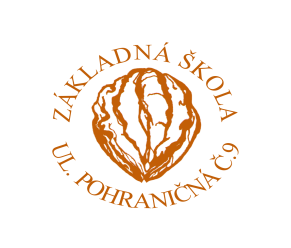 Z Á K L A D N Á    Š K O L AUl. pohraničná  9945 01  KomárnoMeno a priezvisko dieťaťa:Dátum narodenia:Miesto narodeniaMiesto narodeniaRodné číslo:Okres:Národnosť:Štátna príslušnosť:Trvalé bydlisko:Odklad školskej dochádzky:BOL / NEBOLBOL / NEBOLBOL / NEBOLBOL / NEBOLBOL / NEBOLDieťa navštevuje MŠ:ÁNO / NIE                        Názov MŠ:Názov MŠ:Názov MŠ:Názov MŠ:Meno a priezvisko, titul:Trvalý pobyt (podľa OP):Kontaktná adresa – ak nie je totožná s trvalým pobytom:Kontakttelefonický:Kontaktemailový:Meno a priezvisko, titul:Trvalý pobyt (podľa OP):Kontaktná adresa – ak nie je totožná s trvalým pobytom:Kontakttelefonický:Kontaktemailový:Dôležité informácie ohľadom zdravotného stavu (napr. alergie, cukrovka, celiakia atď)Reč dieťaťa je čistáÁNO / NIELogopedická starostlivosťÁNO / NIEPsychologická starostlivosťÁNO / NIENosí okuliareÁNO / NIEDržanie ceruzkypravák / ľavákMám záujem oŠkolský klub detíÁNO / NIEMám záujem oPovinne voliteľný predmetEtická výchova / Náboženská výchova Mám záujem oObedyÁNO / NIE